LISTE DE CONTACTS D'URGENCE IMPRIMABLE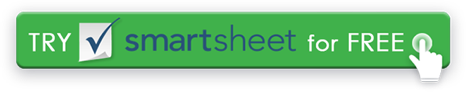 CONTACTS D'URGENCECONTACTS D'URGENCECONTACTS D'URGENCECONTACTS D'URGENCECONTACTS D'URGENCECONTACTS D'URGENCENOM DU CONTACT 1RELATIONRELATIONTÉLÉPHONE 1TÉLÉPHONE 2TÉLÉPHONE 2ADRESSENOM DU CONTACT 2RELATIONRELATIONTÉLÉPHONE 1TÉLÉPHONE 2TÉLÉPHONE 2ADRESSENOM DU CONTACT 3RELATIONRELATIONTÉLÉPHONE 1TÉLÉPHONE 2TÉLÉPHONE 2ADRESSEVOISINS / PROPRIÉTAIRE / HOAVOISINS / PROPRIÉTAIRE / HOAVOISINS / PROPRIÉTAIRE / HOAVOISINS / PROPRIÉTAIRE / HOAVOISINS / PROPRIÉTAIRE / HOAVOISINS / PROPRIÉTAIRE / HOANOM DU VOISIN 1TÉLÉPHONENOM DU VOISIN 2TÉLÉPHONENOM DU VOISIN 3TÉLÉPHONEPROPRIÉTAIRE / HOATÉLÉPHONECOORDONNÉES MÉDICALESCOORDONNÉES MÉDICALESCOORDONNÉES MÉDICALESCOORDONNÉES MÉDICALESCOORDONNÉES MÉDICALESCOORDONNÉES MÉDICALESNOM DU MÉDECINNOM DU MÉDECINTÉLÉPHONENOM DU DENTISTENOM DU DENTISTETÉLÉPHONEHÔPITAL PRÉFÉRÉHÔPITAL PRÉFÉRÉTÉLÉPHONEPOLICE / AMBULANCE / INCENDIE : 9-1-1POLICE / AMBULANCE / INCENDIE : 9-1-1POLICE / AMBULANCE / INCENDIE : 9-1-1POLICE / AMBULANCE / INCENDIE : 9-1-1POLICE / AMBULANCE / INCENDIE : 9-1-1POLICE / AMBULANCE / INCENDIE : 9-1-1SERVICE DE POLICESERVICE DE POLICETÉLÉPHONECORPS DES SAPEURS-POMPIERSCORPS DES SAPEURS-POMPIERSTÉLÉPHONECOMPAGNIE D'ÉLECTRICITÉCOMPAGNIE D'ÉLECTRICITÉTÉLÉPHONECOMPAGNIE DE GAZCOMPAGNIE DE GAZTÉLÉPHONECOMPAGNIE DES EAUXCOMPAGNIE DES EAUXTÉLÉPHONEANTIPOISONANTIPOISONTÉLÉPHONECONTRÔLE DES ANIMAUXCONTRÔLE DES ANIMAUXTÉLÉPHONEDÉMENTITous les articles, modèles ou informations fournis par Smartsheet sur le site Web sont fournis à titre de référence uniquement. Bien que nous nous efforcions de maintenir les informations à jour et correctes, nous ne faisons aucune déclaration ou garantie d'aucune sorte, expresse ou implicite, quant à l'exhaustivité, l'exactitude, la fiabilité, la pertinence ou la disponibilité en ce qui concerne le site Web ou les informations, articles, modèles ou graphiques connexes contenus sur le site Web. Toute confiance que vous accordez à ces informations est donc strictement à vos propres risques.